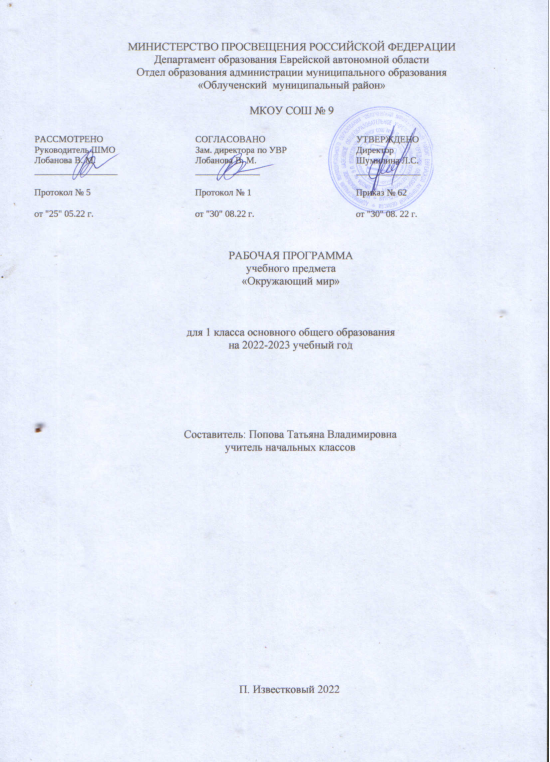 ПОЯСНИТЕЛЬНАЯ ЗАПИСКАПрограмма по учебному предмету «Окружающий мир» (предметная область «Обществознание и естествознание» («Окружающий мир») включает: пояснительную записку, содержание обучения, планируемые результаты освоения программы учебного предмета, тематическое планирование.Пояснительная записка отражает общие цели и задачи изучения предмета, характеристику психологических предпосылок к его изучению младшими школьниками; место в структуре учебного плана, а также подходы к отбору содержания, планируемым результатам и тематическому планированию.Содержание обучения раскрывает  содержательные  линии для обязательного изучения в 1 классе начальной школы. Содержание обучения в 1 классе завершатся перечнем универсальных учебных действий (УУД) — познавательных, коммуникативных и регулятивных, которые возможно формировать средствами  учебного  предмета  «Окружающий  мир» с   учётом   возрастных особенностей   младших   школьников. В первом классе предлагается пропедевтический уровень формирования УУД, поскольку становление универсальности действий на этом этапе обучения только начинается. С учётом того, что выполнение правил совместной деятельности строится на интеграции регулятивных (определенные волевые усилия, саморегуляция, самоконтроль, проявление терпения и доброжелательности при налаживании отношений) и коммуникативных (способность вербальными средствами устанавливать взаимоотношения) универсальных учебных действий, их перечень дан в специальном разделе — «Совместная деятельность».Планируемые результаты включают личностные, метапредметные результаты за период обучения, а также предметные достижения младшего школьника за первый год обучения в начальной школе. В тематическом планировании описывается программное содержание по всем разделам содержания обучения 1 класса, а также раскрываются методы и формы организации обучения и характеристика деятельностей, которые целесообразно использовать при изучении той или иной программной темы. 	Представлены также способы организации дифференцированного обучения.Рабочая программа по предмету «Окружающий мир» на уровне 1 класса начального общего образования составлена на основе требований к результатам освоения основной образовательной программы начального общего образования, представленных в Федеральном государственном образовательном стандарте начального общего образования, Примерной программы воспитания, а также с учётом историко-культурного  стандарта.Изучение предмета «Окружающий мир», интегрирующего знания о природе, предметном мире, обществе и взаимодействии людей в нём, соответствует потребностям и интересам детей младшего школьного возраста и направлено на достижение следующих целей:—  формирование целостного взгляда на мир, осознание места в нём человека на основе целостного взгляда на окружающий мир (природную и социальную среду обитания); освоение естественнонаучных, обществоведческих, нравственно этических понятий, представленных в содержании данного учебного предмета; —  развитие умений и навыков  применять  полученные  знания в реальной  учебной  и жизненной  практике,  связанной  как с поисково-исследовательской деятельностью (наблюдения, опыты, трудовая деятельность), так и с творческим использованием приобретённых знаний в речевой, изобразительной, художественной деятельности; —  духовно-нравственное развитие и воспитание личности гражданина России, понимание своей принадлежности к Российскому государству, определённому этносу; проявление уважения к истории, культуре, традициям народов РФ; освоение младшими школьниками мирового культурного опыта по созданию общечеловеческих ценностей, законов и правил построения взаимоотношений в социуме; обогащение духовного богатства обучающихся; —  развитие способности ребёнка к социализации на основе принятия гуманистических норм жизни, приобретение опыта эмоционально-положительного отношения к природе в соответствии с экологическими нормами поведения; становление навыков повседневного проявления культуры общения, гуманного отношения к людям, уважительного отношения к их взглядам, мнению и индивидуальностиЦентральной идеей конструирования содержания и планируемых результатов обучения является раскрытие роли человека в природе и обществе, ознакомление с правилами поведения в среде обитания и освоение общечеловеческих ценностей взаимодействия в системах «Человек и природа», «Человек и общество», «Человек и другие люди», «Человек и познание». Важнейшей составляющей всех указанных систем является содержание, усвоение которого гарантирует формирование у обучающихся навыков здорового и безопасного образа жизни на основе развивающейся способности предвидеть результаты своих поступков и оценки возникшей ситуации.  Отбор содержания курса «Окружающий мир» осуществлён на основе следующих ведущих идей:—  раскрытие роли человека в природе и обществе; —  освоение общечеловеческих ценностей взаимодействия в системах «Человек и природа»,«Человек и общество», «Человек и другие люди», «Человек и его самость», «Человек и познание».	Общее число часов, отведённых на изучение курса «Окружающий мир» в 1 классе составляет 66 часов (два часа в неделю).СОДЕРЖАНИЕ УЧЕБНОГО ПРЕДМЕТА Человек и общество 	Школа. Школьные традиции и праздники. Адрес школы. Классный, школьный коллектив. Друзья, взаимоотношения между ними; ценность дружбы, согласия, взаимной помощи. Совместная 
деятельность с одноклассниками — учёба, игры, отдых. Рабочее место школьника: удобное 
размещение учебных материалов и учебного оборудования; поза; освещение рабочего места. Правила безопасной работы на учебном месте. Режим труда и отдыха.	Семья.  Моя семья в прошлом и настоящем.  Имена и фамилии членов семьи, их профессии. Взаимоотношения и взаимопомощь в семье.  Совместный труд и отдых.  Домашний адрес.Россия — наша Родина. Москва — столица России. Символы России (герб, флаг, гимн). Народы России. Первоначальные сведения о родном крае. Название своего населённого пункта (города, села), региона. Культурные объекты родного края. Ценность и красота рукотворного  мира.    Правила поведения в социуме.Человек и природа 	Природа — среда обитания человека. Природа и предметы, созданные человеком. Природные материалы. Бережное отношение к предметам, вещам, уход за ними. Неживая и живая природа. Наблюдение за погодой своего края. Погода и термометр. Определение температуры воздуха (воды) по термометру. Сезонные изменения в природе.  Взаимосвязи между человеком и природой.  Правила нравственного и безопасного поведения в природе.Растительный мир. Растения ближайшего окружения (узнавание, называние, краткое описание). Лиственные и хвойные растения. Дикорастущие и культурные растения. Части растения (называние, краткая характеристика значения для жизни растения): корень, стебель, лист, цветок, плод, семя. Комнатные растения, правила содержания и ухода.	Мир животных Разные группы животных (звери, насекомые, птицы, рыбы и др. ). Домашние и дикие животные (различия в условиях жизни). Забота о домашних питомцах.Правила безопасной жизни Понимание необходимости соблюдения режима дня, правил здорового питания и личной гигиены. Правила безопасности в быту: пользование бытовыми электроприборами, газовыми плитами.	Дорога от дома до школы. Правила безопасного поведения пешехода (дорожные знаки, дорожная разметка, дорожные сигналы).	Безопасность в сети Интернет (электронный дневник и электронные ресурсы школы) в условиях контролируемого доступа в Интернет.Универсальные учебные действия (пропедевтический уровень) Познавательные универсальные учебные действия:—  сравнивать происходящие в природе изменения, наблюдать зависимость изменений в живой природе от состояния неживой природы; —  приводить примеры представителей разных групп животных (звери, насекомые, рыбы, птицы), называть главную особенность представителей одной группы (в пределах изученного); —  приводить примеры лиственных и хвойных растений, сравнивать их, устанавливать различия во внешнем виде.Работа с информацией:—  понимать, что информация может быть представлена в разной форме — текста, иллюстраций, видео, таблицы; —  соотносить иллюстрацию явления (объекта, предмета) с его названием.Коммуникативные универсальные учебные действия:—  в процессе учебного диалога слушать говорящего; отвечать на вопросы, дополнять ответы участников; уважительно от носиться к разным мнениям; —  воспроизводить названия своего населенного пункта, название страны, её столицы; воспроизводить наизусть слова гимна России; —  соотносить  предметы   декоративно-прикладного   искусства с принадлежностью народу РФ, описывать предмет по предложенному плану; —  описывать по предложенному плану время года, передавать в рассказе своё отношение к природным явлениям; —  сравнивать домашних и диких животных, объяснять, чем они различаются.Регулятивные универсальные учебные действия:—  сравнивать организацию своей жизни с установленными правилами здорового образа жизни (выполнение режима, двигательная активность, закаливание, безопасность использования бытовых электроприборов); —  оценивать выполнение правил безопасного поведения на дорогах и улицах другими детьми, выполнять самооценку; —  анализировать предложенные ситуации: устанавливать нарушения режима дня, организации учебной работы; нарушения правил дорожного движения, правил пользования электро и газовыми приборами.Совместная деятельность:—  соблюдать правила общения в совместной деятельности: договариваться, справедливо распределять работу, определять нарушение правил взаимоотношений, при участии учителя устранять возникающие конфликты.ПЛАНИРУЕМЫЕ ОБРАЗОВАТЕЛЬНЫЕ РЕЗУЛЬТАТЫ	Изучение предмета "Окружающий мир" в 1 классе направлено на достижение обучающимися личностных, метапредметных и предметных результатов освоения учебного предмета.ЛИЧНОСТНЫЕ РЕЗУЛЬТАТЫ	Личностные результаты изучения предмета «Окружающий мир» характеризуют готовность обучающихся руководствоваться традиционными российскими социокультурными и духовно-нравственными ценностями, принятыми в обществе правилами и нормами поведения и должны отражать приобретение первоначального опыта деятельности обучающихся, в части: 
	Гражданско-патриотического воспитания:—  становление ценностного отношения к своей Родине — России; понимание особой роли многонациональной России в современном мире; —  осознание своей этнокультурной и российской гражданской идентичности, принадлежности к российскому народу, к своей национальной общности; —  сопричастность к прошлому, настоящему и будущему своей страны и родного края; проявление интереса к истории и многонациональной культуре своей страны, уважения к своему и другим народам; —  первоначальные представления о человеке как члене общества, осознание прав и ответственности человека как члена общества.Духовно-нравственного воспитания:—  проявление культуры общения, уважительного отношения к людям, их взглядам, признанию их индивидуальности; —  принятие существующих в обществе нравственно-этических норм поведения и правил межличностных отношений, которые строятся на проявлении гуманизма, сопереживания, уважения и доброжелательности; —  применение правил совместной деятельности, проявление способности договариваться, неприятие любых форм поведения, направленных на причинение физического и морального вреда другим людям.Эстетического воспитания:—  понимание особой роли России в развитии общемировой художественной культуры, проявление уважительного отношения, восприимчивости и интереса к разным видам искусства, традициям и творчеству своего и других народов; —  использование полученных знаний в продуктивной и преобразующей деятельности, в разных видах художественной деятельности.Физического воспитания, формирования культуры здоровья и эмоционального благополучия:—  соблюдение правил организации здорового и безопасного (для себя и других людей) образа жизни; выполнение правил безопасного поведении в окружающей среде (в том числе 
информационной); —  приобретение опыта эмоционального отношения к среде обитания, бережное отношение к физическому и психическому здоровью.Трудового воспитания:—  осознание ценности трудовой деятельности в жизни человека и общества, ответственное потребление и бережное отношение к результатам труда, навыки участия в различных видах трудовой деятельности, интерес к различным профессиям.Экологического воспитания:—  осознание роли человека в природе и обществе, принятие экологических норм поведения, бережного отношения к природе, неприятие действий, приносящих ей вред.Ценности научного познания:—  ориентация в деятельности на первоначальные представления о научной картине мира; —  осознание ценности познания, проявление познавательного интереса, активности, инициативности, любознательности и самостоятельности в обогащении своих знаний, в том числе с использованием различных информационных средств.МЕТАПРЕДМЕТНЫЕ РЕЗУЛЬТАТЫПознавательныеуниверсальные учебные действия: 1)  Базовые логические действия:—  понимать целостность окружающего мира (взаимосвязь природной и социальной среды обитания), проявлять способность ориентироваться в изменяющейся действительности; —  на основе наблюдений доступных объектов окружающего мира устанавливать связи и зависимости между объектами (часть — целое; причина — следствие; изменения во времени и в пространстве); —  сравнивать объекты окружающего мира, устанавливать основания для сравнения, устанавливать аналогии; —  объединять части объекта (объекты) по определённому признаку; —  определять существенный признак для классификации, классифицировать предложенные объекты; —  находить закономерности и противоречия в рассматриваемых фактах, данных и наблюдениях на основе предложенного алгоритма; —  выявлять недостаток информации для решения учебной (практической) задачи на основе предложенного алгоритма2)  Базовые исследовательские действия:—  проводить (по предложенному и самостоятельно составленному плану или выдвинутому предположению) наблюдения, несложные опыты; проявлять интерес к экспериментам, проводимым под руководством учителя; —  определять разницу между реальным и желательным состоянием объекта (ситуации) на основе предложенных вопросов; —  формулировать с помощью учителя цель предстоящей работы, прогнозировать возможное развитие процессов, событий и последствия в аналогичных или сходных ситуациях; —  моделировать ситуации на основе изученного материала о связях в природе (живая и неживая природа, цепи питания; природные зоны), а также в социуме (лента времени; поведение и егопоследствия; коллективный труд и его результаты и др. ); —  проводить по предложенному плану опыт, несложное исследование по установлению особенностей объекта изучения и связей между объектами (часть — целое, причина —следствие); —  формулировать выводы и подкреплять их доказательствами на основе результатов проведённого наблюдения (опыта, измерения, исследования).3)  Работа с информацией:—  использовать различные источники для поиска информации, выбирать источник получения информации с учётом учебной задачи; —  согласно заданному алгоритму находить в предложенном источнике информацию, представленную в явном виде; —  распознавать достоверную и недостоверную информацию самостоятельно или на основе предложенного учителем способа её проверки; —  находить и использовать для решения учебных задач текстовую, графическую, аудиовизуальную информацию; —  читать и интерпретировать графически представленную информацию (схему, таблицу, иллюстрацию); —  соблюдать правила информационной безопасности в условиях контролируемого доступа в Интернет (с помощью учителя); —  анализировать и создавать текстовую, видео, графическую, звуковую информацию в соответствии с учебной задачей;—  фиксировать полученные результаты в текстовой форме (отчёт, выступление, высказывание) и графическом виде (рисунок, схема, диаграмма).Коммуникативные универсальные учебные действия:—  в процессе диалогов задавать вопросы, высказывать суждения, оценивать выступления участников; —  признавать возможность существования разных точек зрения; корректно и аргументированно высказывать своё мнение; приводить доказательства своей правоты; —  соблюдать правила ведения диалога и дискуссии; проявлять уважительное отношение к собеседнику; —  использовать смысловое чтение для определения темы, главной мысли текста о природе, социальной жизни, взаимоотношениях и поступках людей; —  создавать устные и письменные тексты (описание, рассуждение, повествование); —  конструировать обобщения и выводы на основе полученных результатов наблюдений и опытной работы, подкреплять их доказательствами; —  находить ошибки и восстанавливать деформированный текст об изученных объектах и явлениях природы, событиях социальной жизни; —  готовить небольшие публичные выступления с возможной презентацией (текст, рисунки, фото, плакаты и др. ) к тексту выступления.Регулятивные универсальные учебные действия: 1)  Самоорганизация:—  планировать самостоятельно или с небольшой помощью учителя действия по решению учебной задачи; —  выстраивать последовательность выбранных действий и операций.2)  Самоконтроль:—  осуществлять контроль процесса и результата своей деятельности; —  находить ошибки в своей работе и устанавливать их причины; корректировать свои действия при необходимости (с небольшой помощью учителя); —  предвидеть возможность возникновения трудностей и ошибок, предусматривать способы их предупреждения, в том числе в житейских ситуациях, опасных для здоровья и жизни.3)  Самооценка:—  объективно оценивать результаты своей деятельности, соотносить свою оценку с оценкой учителя; —  оценивать целесообразность выбранных способов действия, при необходимости корректировать их.Совместная деятельность:—  понимать значение коллективной деятельности для успешного решения учебной 
(практической) задачи; активно участвовать в формулировании краткосрочных и долгосрочных целей совместной деятельности (на основе изученного материала по окружающему миру); —  коллективно строить действия по достижению общей цели: распределять роли, договариваться, обсуждать процесс и результат совместной работы; —  проявлять готовность руководить, выполнять поручения, подчиняться; —  выполнять правила совместной деятельности: справедливо распределять и оценивать работу каждого участника; считаться с наличием разных мнений; не допускать  конфликтов, при их возникновении мирно разрешать без участия взрослого; —  ответственно выполнять свою часть работы.ПРЕДМЕТНЫЕ РЕЗУЛЬТАТЫК концу обучения в 1 классе обучающийся научится:—  называть себя и членов своей семьи по фамилии, имени, отчеству, профессии членов своей семьи, домашний адрес и адрес своей школы; проявлять уважение к семейным ценностям и традициям, соблюдать правила нравственного поведения в социуме и на природе; —  воспроизводить название своего населённого пункта, региона, страны; —  приводить примеры культурных объектов родного края, школьных традиций и праздников, традиций и ценностей своей семьи, профессий; —  различать объекты живой и неживой природы, объекты, созданные человеком, и природные материалы, части растений (корень, стебель, лист, цветок, плод, семя), группы 
животных(насекомые, рыбы, птицы, звери); —  описывать на основе опорных слов наиболее распространённые в родном крае дикорастущие и культурные растения, диких и домашних животных; сезонные явления в разные времена года; деревья, кустарники, травы; основные группы животных (насекомые, рыбы, птицы, звери); выделять их наиболее существенные признаки; —  применять правила ухода за комнатными растениями и домашними животными; —  проводить, соблюдая правила безопасного труда, несложные групповые и индивидуальные наблюдения (в том числе за сезонными изменениями в природе своей местности), измерения (в том числе вести счёт времени, измерять температуру воздуха) и опыты под руководством учителя; —  использовать для ответов на вопросы небольшие тексты о природе и обществе; —  оценивать ситуации, раскрывающие положительное и негативное отношение к природе; правила поведения в быту, в общественных местах; —  соблюдать правила безопасности на учебном месте школьника; во время наблюдений и опытов; безопасно пользоваться бытовыми электроприборами; —  соблюдать правила здорового питания и личной гигиены; —  соблюдать правила безопасного поведения пешехода; —  соблюдать правила безопасного поведения в природе; —  с помощью взрослых (учителя, родителей) пользоваться электронным дневником и электронными ресурсами школы.ТЕМАТИЧЕСКОЕ ПЛАНИРОВАНИЕ ПОУРОЧНОЕ ПЛАНИРОВАНИЕ УЧЕБНО-МЕТОДИЧЕСКОЕ ОБЕСПЕЧЕНИЕ ОБРАЗОВАТЕЛЬНОГО ПРОЦЕССА ОБЯЗАТЕЛЬНЫЕ УЧЕБНЫЕ МАТЕРИАЛЫ ДЛЯ УЧЕНИКАОкружающий мир (в 2 частях), 1 класс /Плешаков А.А., Новицкая М.Ю., Акционерное общество«Издательство «Просвещение»; 
МЕТОДИЧЕСКИЕ МАТЕРИАЛЫ ДЛЯ УЧИТЕЛЯЦИФРОВЫЕ ОБРАЗОВАТЕЛЬНЫЕ РЕСУРСЫ И РЕСУРСЫ СЕТИ ИНТЕРНЕТ"Когда учиться интересно ""Школьная жизнь" https://resh.edu.ru/subject/lesson/5958/main/104573/  Библиотека МЭШ https://uchebnik.mos.ru/catalogue ?types=atomic_objects&subject_ids=3196&logical_type_ids=54&class_level_ids=1  "Я иду в школу" https://uchi.ru/catalog/env/1-klass/lesson-5135  
https://resh.edu.ru/subject/lesson/5091/start/118888/ https://resh.edu.ru/subject/lesson/5164/start/273959/  
https://uchebnik.mos.ru/material_view/atomic_objects/9262302?menuReferrer=catalogue  "Природа и рукотворный мир" https://resh.edu.ru/subject/lesson/5625/start/154922/  https://uchi.ru/catalog/env/2-klass/lesson-11239  
https://resh.edu.ru/subject/lesson/5625/main/154926/  
"Правила вежливости" https://resh.edu.ru/subject/lesson/5963/main/157365/  
"Культура общения и театр" https://resh.edu.ru/subject/lesson/3773/main/157396/  Правила поведения в общественных местах 
https://uchebnik.mos.ru/catalogue/material_view/atomic_objects/5629358  
Урок "Что такое семья" https://resh.edu.ru/subject/lesson/3632/start/122820/  
"Особенности жизни семьи" https://resh.edu.ru/subject/lesson/3632/main/122824/   "Как путешествует письмо" https://resh.edu.ru/subject/lesson/5541/start/168831/  
"Природа и рукотворный мир" https://resh.edu.ru/subject/lesson/5625/main/154926/ Урок "Дневное и ночное небо" 
https://resh.edu.ru/subject/lesson/5127/start/105672/  
"Солнце, Луна, звезды " https://resh.edu.ru/subject/lesson/3642/start/154754/ "Космос, космическое пространство" https://resh.edu.ru/subject/lesson/6077/start/154831/  "Освоение космоса" https://resh.edu.ru/subject/lesson/6077/main/154835/  
"День космонавтики" https://uchebnik.mos.ru/material_view/atomic_objects/8963391? menuReferrer=catalogue 
"Снег и лёд" https://resh.edu.ru/subject/lesson/3919/main/97113/  "Что такое погода. Явления природы" "Термометр" https://resh.edu.ru/subject/lesson/5531/main/155081/   
"Уважение к окружающему миру" https://resh.edu.ru/subject/lesson/5539/main/122519/  "Красота природы" https://resh.edu.ru/subject/lesson/3675/start/97796/  
"Взаимодействие природы и человека" https://resh.edu.ru/subject/lesson/3675/main/97800/  "Как живут растения и животные" https://resh.edu.ru/subject/lesson/3951/main/105846/  http://plant.geoman.ru  – Все о растениях. http://forest.geoman.ru  – Лесная энциклопедия. "Дикорастущие и культурные растения" https://resh.edu.ru/subject/lesson/3708/start/223682/  Урок "Что общего у разных растений" 
https://resh.edu.ru/subject/lesson/3610/start/154046/  
"Редкие и исчезающие растения" https://resh.edu.ru/subject/lesson/5536/start/156857/  https://resh.edu.ru/subject/lesson/5536/main/156861/  
"Комнатные растения" https://resh.edu.ru/subject/lesson/3610/start/154046/  
https://uchi.ru/catalog/env/2-klass/lesson-27439  
http://sad.zeleno.ru/?out=submit&first - Энциклопедия комнатных и садовых растений.Урок "Разнообразие животного мира" https://resh.edu.ru/subject/lesson/3940/start/154258/  https://resh.edu.ru/subject/lesson/3940/main/154262/  
Урок "Насекомые" https://resh.edu.ru/subject/lesson/3940/start/154258/  
http://invertebrates.geoman.ru  – Насекомые планеты Земля.Урок "Рыбы" https://resh.edu.ru/subject/lesson/3940/start/154258/   http://www.laddition.com  – Все тайны подводного мира.http://fish.geoman.ru  - Рыбы. Урок "Птицы" https://resh.edu.ru/subject/lesson/3940/start/154258/   
http://bird.geoman.ru  – Все о птицах 
Урок "Звери" https://resh.edu.ru/subject/lesson/3940/start/154258/  
Урок "Животные холодных и жарких районов https://resh.edu.ru/subject/lesson/4001/train/106312/ Урок "Кто где живет" https://resh.edu.ru/subject/lesson/4001/main/106310/  
http://animal.geoman.ru  – Многообразный животный мир."Дикие и домашние " https://uchi.ru/catalog/env/2-klass/lesson-27056  
"Мои домашние питомцы" https://resh.edu.ru/subject/lesson/3664/start/154781/  
"Наши меньшие друзья" https://resh.edu.ru/subject/lesson/3664/main/154785/  
http://cat-gallery.narod.ru/kids - Ребятам о котятах. Для детей и родителей, которые очень любят кошек."Сохранение и укрепление здоровья" https://resh.edu.ru/subject/lesson/4002/main/119247/    "Если хочешь быть здоров" https://uchi.ru/catalog/env/2-klass/lesson-39461  
"Детям о короновирусе" https://dovosp.ru/articls/stop-koronovirus-dosug-kvest-dlja-detej-4-5-let  "Что нас окружает дома" https://resh.edu.ru/subject/lesson/4062/start/81551/  
"Откуда в наш дом приходят вода и электричество " https://resh.edu.ru/subject/lesson/3621/main/154660/  "Опасности дома и на дороге" https://resh.edu.ru/subject/lesson/4062/main/81555/   
"Виды транспорта" https://resh.edu.ru/subject/lesson/4003/start/291319/  
https://resh.edu.ru/subject/lesson/4003/main/291323/  
https://uchi.ru/catalog/env/2-klass/lesson-46397  
"Правила безопасности в транспорте" https://resh.edu.ru/subject/lesson/4003/main/291323/  
https://resh.edu.ru/subject/lesson/5542/main/154810/  
"Телефон, телевизор, Интернет" https://resh.edu.ru/subject/lesson/5624/start/289878/  
https://laste.arvutikaitse.ee/rus/html/etusivu.htm  - Сайт о безопасности в интернетеМАТЕРИАЛЬНО-ТЕХНИЧЕСКОЕ ОБЕСПЕЧЕНИЕ ОБРАЗОВАТЕЛЬНОГО ПРОЦЕССАУЧЕБНОЕ ОБОРУДОВАНИЕ 
Компьютер, телевизорОБОРУДОВАНИЕ ДЛЯ ПРОВЕДЕНИЯ ЛАБОРАТОРНЫХ, ПРАКТИЧЕСКИХ РАБОТ, ДЕМОНСТРАЦИЙ 
Термометр, гербарий, географическая карта, глобус№п/пНаименование разделов и тем программыКол-во часовКонтр. работыПракт. работыВиды деятельностиВиды, формы контроляЭлектронные (цифровые) образовательные ресурсыРаздел 1. Человек и общество.Раздел 1. Человек и общество.Раздел 1. Человек и общество.Раздел 1. Человек и общество.Раздел 1. Человек и общество.Раздел 1. Человек и общество.Раздел 1. Человек и общество.Раздел 1. Человек и общество.1.1.Школьные традиции и 
праздники. Классный, 
школьный коллектив, 
совместная деятельность.1Экскурсия по школе, знакомство спомещениями;Устный опрос;практическая работа"Когда учиться интересно  
"Школьная жизнь" https://resh.edu.ru/subject/lesson/5958/main/104573/1.2.Одноклассники, 
взаимоотношения между ними; ценность дружбы, взаимной помощи.1Обсуждение ситуаций по теме «Правила поведения в классе и в школе»;Устный опрос;https://resh.edu.ru/subject/lesson/5958/start/104569/1.3.Рабочее место школьника.Правила безопасной работы на учебном месте, режим труда и отдыха.1Беседа по теме «Как содержать рабочее место в порядке»;Практическая работа;"Я иду в школу" https://uchi.ru/catalog/env/1-klass/lesson-51351.4.Россия Москва — столица России. Народы России.21Просмотр и обсуждение иллюстраций, видеофрагментов и других материалов (по выбору) на темы «Москва — столица России», «Экскурсия по Москве»;Устный опросhttps://resh.edu.ru/subject/lesson/5091/start/118888/https://resh.edu.ru/subject/lesson/5164/start/273959/1.5Первоначальные сведения о родном крае. Название своего населённого пункта (города, села), региона21Экскурсии, целевые прогулки, просмотр иллюстраций, видеофрагментов и других материалов (по вы бору) на тему «Москва — столица России»;Устный опрос1.6.Культурные объекты родного края. Труд людей. Ценность и красота рукотворного мира.1Экскурсии, целевые прогулки, просмотр иллюстраций, видеофрагментов и других материалов о родном крае, труде людей;Устный опрос"Природа и рукотворный мир" 
https://resh.edu.ru/subject/lesson/5625/start/154922/  https://uchi.ru/catalog/env/2-klass/lesson-11239  https://resh.edu.ru/subject/lesson/5625/main/154926/1.7Правила поведения в социуме.1Беседа по теме «Правила поведения в учреждениях культуры — в театре, музее, библиотеке»;устный опрос"Правила вежливости" https://resh.edu.ru/subject/lesson/5963/main/157365/  "Культура общения и театр" 
https://resh.edu.ru/subject/lesson/3773/main/157396/  
Правила поведения в общественных местах 
https://uchebnik.mos.ru/catalogue/material_view/atomic_objects/56293581.8.Моя семья в прошлом и 
настоящем. Имена и фамилии членов семьи, их профессии.11Учебный диалог по теме «Что такое семья»; Рассказы детей по теме «Как наша семья проводит свободное время»;Устный опросУрок "Что такое семья" https://resh.edu.ru/subject/lesson/3632/start/122820/1.9.Взаимоотношения и  взаимопомощь в семье.Совместный труд  и отдых.2Рассказы детей по теме «Как наша семья проводит свободное время»;Устный опрос;"Особенности жизни семьи" 
https://resh.edu.ru/subject/lesson/3632/main/122824/1.10.Домашний адрес.31Работа с иллюстративным материалом:Устный опрос"Как путешествует письмо" 
https://resh.edu.ru/subject/lesson/5541/start/168831/Итого по разделу1513Раздел 2. Человек и природа.Раздел 2. Человек и природа.Раздел 2. Человек и природа.Раздел 2. Человек и природа.Раздел 2. Человек и природа.Раздел 2. Человек и природа.Раздел 2. Человек и природа.Раздел 2. Человек и природа.2.1.Природа и предметы, созданные человеком. Природные 
материалы. Бережное 
отношение к пред метам, вещам, уход за ними.3Учебный диалог по теме «Почему люди должны оберегать и охранять природу»;Устный опрос"Природа и рукотворный мир" 
https://resh.edu.ru/subject/lesson/5625/main/154926/2.2.Неживая и живая природа.73Работа с иллюстративным материалом: «Живая и неживая природа»;Устный опросУрок "Дневное и ночное небо" 
https://resh.edu.ru/subject/lesson/5127/start/105672/"Солнце, Луна, звезды "https://resh.edu.ru/subject/lesson/3642/start/154754/     "Космос, космическое пространство" 
https://resh.edu.ru/subject/lesson/6077/start/154831/  
"Освоение космоса" https://resh.edu.ru/subject/lesson/6077/main/154835/  "День космонавтики" 
https://uchebnik.mos.ru/material_view/atomic_objects/8963391?menuReferrer=catalogue2.3.Погода и термометр.Наблюдение за погодой своего края. Сезонные изменения в природе.41Экскурсии по теме «Сезонные изменения в природе, наблюдение за погодой»;Практическая работа по теме «Измеряем температуру»;Устный опрос;практическая работа"Снег и лёд" https://resh.edu.ru/subject/lesson/3919/main/97113/"Что такое погода. Явления природы" "Термометр" 
https://resh.edu.ru/subject/lesson/5531/main/155081/2.4.Взаимосвязи между человеком и природой. Правила 
нравственного и безопасного 
поведения в природе.31Учебный диалог по теме «Почему люди должны оберегать и охранять природу»;Обсуждение ситуаций по теме «Правила поведения в природе»;Устный опрос"Уважение к окружающему миру" 
https://resh.edu.ru/subject/lesson/5539/main/122519/  
"Красота природы" https://resh.edu.ru/subject/lesson/3675/start/97796/  "Взаимодействие природы и человека" 
https://resh.edu.ru/subject/lesson/3675/main/97800/2.5.Растения ближайшего 
окружения (узнавание, 
называние, краткое  описание).31Сравнение внешнего вида деревьев, кустарников, трав; Определение названия по внешнему виду дерева;Практическая работа;"Как живут растения и животные" 
https://resh.edu.ru/subject/lesson/3951/main/105846/  http://plant.geoman.ru  – Все о растениях. http://forest.geoman.ru  – Лесная энциклопедия.2.6.Лиственные и хвойные 
растения. Дикорастущие и культурные растения.32Определение названия по внешнему виду дерева;Работа с иллюстративным материалом: деление растений на две группы — дикорастущие и культурные;Практическая работа; Тестирование;"Дикорастущие и культурные растения" 
https://resh.edu.ru/subject/lesson/3708/start/223682/2.7.Части растения (называние, краткая характеристика 
значения для жизни 
растения): корень, стебель, лист, цветок, плод, семя.21Рассматривание и зарисовка разнообразия частей растения: разные листья, разные цветки и плоды, разные корни (по выбору);Практическая работа; Тестирование;Урок "Что общего у разных растений" 
https://resh.edu.ru/subject/lesson/3610/start/154046/  "Редкие и исчезающие растения" 
https://resh.edu.ru/subject/lesson/5536/start/156857/  https://resh.edu.ru/subject/lesson/5536/main/156861/2.8.Комнатные растения, правила содержания и ухода.11Практическая работа по теме «Учимся ухаживать за растениями уголка природы»;Практическая работа; Устный опрос"Комнатные растения" https://resh.edu.ru/subject/lesson/3610/start/154046/  https://uchi.ru/catalog/env/2-klass/lesson-27439  
http://sad.zeleno.ru/?out=submit&first  - Энциклопедия комнатных и садовых растений.2.9.Разные группы животных (звери, насекомые, птицы, рыбы и др.).75Игра-соревнование по теме «Кто больше назовёт насекомых (птиц, зверей…)»;Наблюдения за поведением животных в естественных условиях: повадки птиц, движения зверей, условия обитаний насекомых (во время экскурсий, целевых прогулок, просмотра видеоматериалов);Логическая задача: найди ошибку в иллюстрациях — какое животное попало в эту группу неправильно;Устный опрос; Письменный контроль;Урок "Разнообразие животного мира" 
https://resh.edu.ru/subject/lesson/3940/start/154258/  https://resh.edu.ru/subject/lesson/3940/main/154262/   Урок "Насекомые" https://resh.edu.ru/subject/lesson/3940/start/154258/  http://invertebrates.geoman.ru – Насекомые планеты Земля.Урок "Рыбы" https://resh.edu.ru/subject/lesson/3940/start/154258/  http://www.laddition.com  – Все тайны подводного мира.http://fish.geoman.ru  - Рыбы.Урок "Птицы" https://resh.edu.ru/subject/lesson/3940/start/154258/  
http://bird.geoman.ru  – Все о птицах 
Урок "Звери" https://resh.edu.ru/subject/lesson/3940/start/154258/  
Урок "Животные холодных и жарких районов 
https://resh.edu.ru/subject/lesson/4001/train/106312/Урок "Кто где живет" https://resh.edu.ru/subject/lesson/4001/main/106310/  http://animal.geoman.ru  – Многообразный животный мир.2.10.Домашние и дикие животные (различия в условиях жизни).4Логическая задача: найди ошибку в иллюстрациях — какое животное попало в эту группу неправильно;Устный опрос"Дикие и домашние " https://uchi.ru/catalog/env/2-klass/lesson-270562.11.Забота о домашних питомцах.312Учебный диалог по теме «Почему люди должны оберегать и охранять природу»;Устный опросИтого по разделу40117Раздел 3. Правила безопасной жизни.Раздел 3. Правила безопасной жизни.Раздел 3. Правила безопасной жизни.Раздел 3. Правила безопасной жизни.Раздел 3. Правила безопасной жизни.Раздел 3. Правила безопасной жизни.Раздел 3. Правила безопасной жизни.Раздел 3. Правила безопасной жизни.3.1.Необходимость соблюдения режима дня, правил здорового питания и личной гигиены.31Беседа по теме «Что такое режим дня»: обсуждение режима дня первоклассника;Устный опрос;"Сохранение и укрепление здоровья" 
https://resh.edu.ru/subject/lesson/4002/main/119247/  
"Если хочешь быть здоров" https://uchi.ru/catalog/env/2-klass/lesson-39461  "Детям о короновирусе" https://uchebnik.mos.ru/material_view/atomic_objects/7720105?menuReferrer=cataloguehttps://dovosp.ru/articls/stop-koronovirus-dosug-kvest-dlja-detej-4-5-let3.2.Правила безопасности в 
быту: пользование бытовыми электро приборами, газовыми плитами.21Практическое занятие в кабинете;Устный опрос;практическая работа"Что нас окружает дома" https://resh.edu.ru/subject/lesson/4062/start/81551/  "Откуда в наш дом приходят вода и электричество " 
https://resh.edu.ru/subject/lesson/3621/main/154660/3.3.Дорога от дома до школы.Правила безопасного поведения пешехода (дорожные знаки, 
дорожная разметка, дорожные сигналы).2Практическое занятие в кабинете;Тестирование;"Опасности дома и на дороге" 
https://resh.edu.ru/subject/lesson/4062/main/81555/  
"Виды транспорта" https://resh.edu.ru/subject/lesson/4003/start/291319/  https://resh.edu.ru/subject/lesson/4003/main/291323/  
https://uchi.ru/catalog/env/2-klass/lesson-46397  
"Правила безопасности в транспорте" 
https://resh.edu.ru/subject/lesson/4003/main/291323/  
https://resh.edu.ru/subject/lesson/5542/main/154810/3.4.Безопасность в сети Интернет (электронный дневник и 
электронные ресурсы школы) в условиях контролируемого 
доступа в Интернет.4Практическое занятие в кабинете;Практическая работа;устный опрос"Телефон, телевизор, Интернет" 
https://resh.edu.ru/subject/lesson/5624/start/289878/  
https://laste.arvutikaitse.ee/rus/html/etusivu.htm  - Сайт о безопасности в интернетеИтого по разделу11Резервное время0ОБЩЕЕ КОЛИЧЕСТВО ЧАСОВ ПО ПРОГРАММЕ66222№
п/пТема урокаКоличество часовКоличество часовКоличество часовВиды, 
формы 
контроля№
п/пТема урокавсегоконтрольные работыпрактические работыВиды, 
формы 
контроля1.Школьные традиции и 
праздники. Классный, школьный коллектив, совместная  деятельность. Экскурсия по  школе1Устный опрос;2.Одноклассники, 
взаимоотношения между ними; ценность дружбы, взаимной помощи. Твое  настроение.1Устный опрос;3.Рабочее место школьника.Правила безопасной работы на учебном месте, режим труда и отдыха.1Устный опрос;4.Что такое Родина? Кто нас защищает1Устный опрос;5.Россия. Москва - столица 
России. Народы России. Практическая работа  «Работа с картинной картой России»11Устный опрос; практическая работа6.Первоначальные сведения о родном крае. Название своего населённого пункта(города, села), региона.1Устный опрос;7.Проект «Моя малая родина»11Устный опрос;практическая работа8.Культурные объекты родного 
края. Труд людей. Ценность и 
красота рукотворного мира. Твои земляки - герои Отчизны1Устный опрос;9.Правила поведения в социуме.1Устный опрос;10.Моя семья в прошлом и 
настоящем. Имена и фамилии членов семьи, их профессии.1Устный опрос;11.Взаимоотношения и 
взаимопомощь в  семье. Совместный труд и отдых.1Устный опрос;12.Проект « Моя семья"11Устный опрос;13.Домашний адрес.1Устный опрос;14.Проверочная работа по разделу.11Практическая работа;15.Природа и предметы, созданные человеком. Бережем Землю.1Устный опрос16.Природные материалы.1Устный опрос17.Твоя одежда. Бережное отношение к предметам, вещам. Уход за вещами.1Устный опрос18.Неживая природа.1Устный опрос19.Живая природа.1Устный опрос20.Дневное и ночное небо. Солнце -ближайшая к Земле звезда. Практическая работа«Моделирование Солнца и созвездий»11Устный опрос;практическая работа21.Луна - спутник Земли. Практическая работа «Моделирование формы Луны»11Устный опрос;практическая работа22.Человек исследует космос. 12 апреля - День космонавтики1Устный опрос23.Дни недели1Устный опрос24.Времена года. Признаки времён года.1Устный опрос25.Погода и термометр.Практическая работа 
"Устройство термометра, определение температуры"11Устный опрос; практическая работа 26.Наблюдение за погодой своего края.1Устный опрос;27.Сезонные изменения в природе.1Устный опрос;28.Снег и лёд. Практическая работа «Исследование свойств снега и льда»11Устный опрос; практическая работа29.Взаимосвязи между человеком и природой. Как меняется человек и окружающий мир1Устный опрос;30.Вода в доме. Практическая работа «Загрязнение и очистка воды»11Устный опрос;практическая работа31.Правила нравственного и безопасного поведения в природе.1Устный опрос;32.Растения ближайшего окружения (узнавание, называние, краткое описание).1Устный опрос;33.Определение названия растений по внешнему виду.1Устный опрос;34.Растения цветника. Практическая работа «Определение растений с 
помощью атласа — определителя».11Устный опрос; практическая работа35.Лиственные и хвойные 
растения. Практическая работа  «Распознавание деревьев по листьям с помощью атласа-определителя»11Устный опрос; практическая работа36.Дикорастущие и культурные растения.1Устный опрос;37.Жизнь растений. Практическая работа  «Определение растений с 
помощью атласа-определителя»11Устный опрос;практическая работа38.Части растения (называние, 
краткая характеристика значения для жизни растения): корень,  стебель, лист, цветок,плод, семя. Практическая работа  в группе «Распознавание частей растений»11Практическая работа;39.Редкие и исчезающие растения1Устный опрос;40.Комнатные растения, правила содержания и ухода. Практическая работа  «Уход за комнатными растениями»11Устный опрос; практическая работа41.Разные группы животных.  Насекомые.1Устный опрос; практическая работа42.Разные группы животных.Рыбы. Практическая работа . «Моделирование чешуи рыб»11Устный опрос; практическая работа43.Разные группы животных. Птицы. Практическая работа «Исследование строения пера».11Устный опрос; практическая работа44. Зимующие и перелётные птицы. Практическая работа «Изготовление   простейших кормушек»11Устный опрос; практическая работа45.Разные группы  животных. Звери. Практическая работа «Исследование строения шерсти»11Устный опрос; практическая работа46.Жизнь животных.1Устный опрос47.Животный мир холодных и жарких районов. Практическая работа  с  глобусом11Устный опрос; практическая работа  48.Домашние животные.1Устный опрос49.Дикие животные.1Устный опрос50.Различия в условиях жизни диких и домашних животных.1Устный опрос;51.Животные зоопарка. Редкие и исчезающие животные1Устный опрос;52.Забота о домашних  питомцах. Пр.р. «Знакомство с предметами ухода за кошкой и собакой»11Устный опрос; практическая работа53.Проект «Наши домашние питомцы»11Устный опрос;54.Промежуточная аттестационная работа (тестирование)11Тестирование 55.Необходимость соблюдения режима дня, правил здорового питания и личной гигиены.1Устный опрос;56.Здоровое питание. Овощи и фрукты.1Устный опрос;57.Твоё здоровье. Твоё тело.Правила гигиены. Пр.р. «Правила чистки зубов и мытья рук»11Устный опрос; практическая работа58.Правила безопасности в быту: пользование бытовыми электро-приборами, газовыми плитами. Практическая работа «Моделирование ситуации вызова экстренной помощи»11Устный опрос; практическая работа59.Опасные предметы вокруг нас.1Устный опрос;60.Дорога от дома до школы.Правила безопасного поведения пешехода (дорожные знаки, 
дорожная разметка, дорожные сигналы)1Устный опрос;61.Виды транспорта. Правила безопасности в транспорте.1Устный опрос;62.Как ты воспринимаешь мир1Устный опрос;63.Компьютер.1Устный опрос;64.Безопасность в сети 
Интернет (электронный дневник и электронные ресурсы школы) в условиях контролируемого 
доступа в Интернет.1Устный опрос;самооценка с использованием «Оценочного листа»;65.Резервный урок166.Резервный урок1ОБЩЕЕ КОЛИЧЕСТВО ЧАСОВ ПО ПРОГРАММЕОБЩЕЕ КОЛИЧЕСТВО ЧАСОВ ПО ПРОГРАММЕ66222